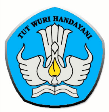 SILABUS MATA PELAJARANSEKOLAH MENENGAH ATAS/MADRASAH ALIYAH(SMA/MA)MATA PELAJARANBAHASA DAN SASTRA INGGRIS(PEMINATAN)KEMENTERIAN PENDIDIKAN DAN KEBUDAYAANJAKARTA, 2016DAFTAR ISIPENDAHULUANRasionalBagi peserta didik SMA/MA di Indonesia, belajar bahasa dan sastra Inggris bukan pengalaman pertama, tetapi kelanjutan dari yang sudah didapat di SMP serta pendalaman dan pengembangan dari mata pelajaran bahasa Inggris Umum. Namun demikian, kebanyakan peserta didik masih mengalami banyak kesulitan dalam mengungkapkan dan menyusun makna dalam teks, termasuk dalam memilih dan menggunakan kosa kata, pengucapan, tekanan kata, tata bahasa dan unsur kebahasaannya lainnya.Pengajaran bahasa ditingkat SMA/MA, seperti di SMP masih berfokus pada peningkatan kompetensi peserta didik untuk mampu menggunakan bahasa tersebut untuk mencapai tujuan komunikasi dalam berbagai konteks, baik lisan maupun tulis dengan kompleksitas yang lebih tinggi dari materi yang dipelajari di SMP, dengan menggunakan pendekatan yang sama, yaitu pendekatan berbasis teks. Pembelajaran ini adalah pembelajaran yang mengacu pada fungsi bahasa dan penggunaannya, yang merupakan satu kesatuan makna baik lisan maupun tulis. Adapun yang dimaksud dengan teks adalah kesatuan makna yang dapat terdiri atas satu kata seperti kata ‘stop’ di pinggir jalan, satu frase ‘no smoking’, satu kalimat berupa pengumuman sampai satu buku. Dengan demikian, pembelajaran berbasis genre sangat relevan untuk diterapkan.Dengan didasarkan pada pengajaran berbasis teks, silabus ini menekankan pada peningkatan kemampuan peserta didik untuk menggunakan bahasa Inggris dalam berbagai jenis teks. Teks dipelajari bukan sebagai sasaran akhir, tetapi sebagai alat untuk melakukan berbagai aktivitas dalam kehidupan nyata. Pada tingkat menengah ini, materi ajar terdiri atas teks-teks sederhana. Merujuk pada rumusan Kompetensi Inti untuk SMA/MA, pembelajaran dirancang untuk memberikan pengalaman dalam menggunakan teks-teks berbahasa Inggris untuk memahami dan menerapkan pengetahuan faktual, konseptual, dan prosedural terkait fenomena dan kejadian tampak mata, melalui kegiatan berbicara, menyimak, membaca, dan menulis dalam ranah konkret dan abstrak. Penggunaan teks juga bertujuan untuk menumbuhkan sikap menghargai dan menghayati nilai-nilai agama dan sosial, termasuk perilaku jujur, disiplin, tanggungjawab, peduli (toleransi, gotong royong), santun, percaya diri, dalam berinteraksi secara efektif dengan lingkungan sosial dan alam dalam jangkauan pergaulan dan keberadaannya.Pembelajaran bahasa Inggris berbasis teks mendukung pembelajaran pada mata pelajaran lain dalam kurikulum. Misalnya, pembelajaran teks explanation dan eksposisi, akan membantu peserta didik memperluas wawasan keilmuannya tentang materi mata pelajaran lain dalam skala internasional. Pembelajaran teks deskriptif akan menumbuhkan kemampuan peserta didik antara lain pada mata pelajaran Seni Budaya untuk mempromosikan wisata di Indonesia. Silabus mata pelajaran ini disusun dengan format dan penyajian/penulisan yang sederhana sehingga mudah dipahami dan dilaksanakan oleh guru. Penyederhanaan format dimaksudkan agar penyajiannya lebih efisien, tidak terlalu banyak halaman namun lingkup dan substansinya tidak berkurang, serta tetap mempertimbangkan tata urutan (sequence) materi dan kompetensinya. Penyusunan silabus ini dilakukan dengan prinsip keselarasan antara ide, desain, dan pelaksanaan kurikulum; mudah diajarkan oleh guru (teachable); mudah dipelajari oleh peserta didik (learnable); terukur pencapainnya (measurable); dan bermakna untuk dipelajari (worth to learn) sebagai bekal untuk kehidupan dan kelanjutan pendidikan peserta didik. Silabus ini bersifat fleksibel, kontekstual, dan memberikan kesempatan kepada guru untuk mengembangkan dan melaksanakan pembelajaran, serta mengakomodasi keungulan-keunggulan lokal.  Atas dasar prinsip tersebut, komponen silabus mencakup kompetensi dasar, materi pembelajaran, dan kegiatan pembelajaran. Uraian pembelajaran yang terdapat dalam silabus merupakan alternatif kegiatan yang dirancang berbasis aktivitas. Pembelajaran tersebut merupakan alternatif dan inspiratif sehingga guru dapat mengembangkan berbagai model yang sesuai dengan karakteristik masing-masing mata pelajaran. Dalam melaksanakan silabus ini guru diharapkan kreatif dalam pengembangan materi, pengelolaan proses pembelajaran, penggunaan metode dan model pembelajaran, yang disesuaikan dengan situasi dan kondisi masyarakat serta tingkat perkembangan kemampuan peserta didik. Kompetensi Setelah Mempelajari Bahasa Inggris di Pendidikan Dasar dan Pendidikan MenengahSecara umum kompetensi Bahasa Inggris Umum di SMA/MA adalah kemampuan berkomunikasi dalam tiga jenis teks, (1) interpersonal, (2) transaksional, dan (3) fungsional, secara lisan dan tulis, pada tataran literasi informasional, untuk melaksanakan fungsi sosial, dalam konteks kehidupan personal, sosial budaya, akademik, dan profesi, dengan menggunakan berbagai bentuk teks, dengan struktur yang berterima secara koheren dan kohesif  serta unsur-unsur kebahasaan secara tepat. Berikut ruang lingkup kompetensi dan materi Bahasa Inggris Umum di SMA/MAKompetensi Setelah Mempelajari Bahasa Inggris di Sekolah Menengah Atas/Madrasah Aliyah/Sekolah Menengah Kejuruan/Madrasah Aliyah KejuruanMata pelajaran Bahasa Inggris untuk jenjang pendidikan SMA/MA bertujuan mengembangkan potensi peserta didik agar memiliki kompetensi komunikatif dalam teks  interpersonal, transaksional, dan fungsional, dengan menggunakan berbagai teks berbahasa Inggris lisan dan tulis.  Melalui penggunaan teks-teks tersebut, peserta didik dibimbing untuk menggunakan pengetahuan faktual, konseptual, dan prosedural, serta menanamkan nilai-nilai luhur karakter bangsa, dalam konteks kehidupan di lingkungan rumah, sekolah, dan masyarakat.Secara khusus, lulusan SMA/MA diharapkan mampu:Menunjukkan perilaku berbahasa Inggris yang mencerminkan sikap orang beriman, berperilaku jujur, disiplin, tanggungjawab, peduli (gotong royong, kerjasama, toleran, damai), santun, responsif dan pro-aktif dan menunjukkan sikap sebagai bagian dari solusi atas berbagai permasalahan dalam berinteraksi secara efektif dengan lingkungan sosial dan alam serta dalam menempatkan diri sebagai cerminan bangsa dalam pergaulan dunia.Memiliki pengetahuan faktual, konseptual,prosedural, dan metakognitif tentang fungsi sosial, struktur makna (urutan makna atau yang kita kenal dengan struktur teks),dan unsur kebahasaan berbagai teks berbahasa Inggris yang berpotensi mengembangkan wawasan kemanusiaan,kebangsaan, kenegaraan, dan peradaban terkait penyebab fenomena dan kejadian, serta menerapkan pengetahuan prosedural pada bidang kajian yang spesifik sesuai dengan bakat dan minatnya untuk memecahkan  masalah.Memiliki keterampilan mengolah, menalar, dan menyaji dalam ranah konkret dan ranah abstrak terkait dengan penggunaan berbagai teks dalam bahasa Inggris yang dipelajari di sekolah secara mandiri serta bertindak secara efektif dan kreatif, dan mampu menggunakan metoda sesuai kaidah bahasa Inggris.Kerangka Pengembangan Kurikulum Bahasa Inggris Sekolah Menengah Atas/Madrasah Aliyah/Sekolah Menengah Kejuruan/Madrasah Aliyah KejuruanSeperti kurikulum mata pelajaran lainnya, Kurikulum Bahasa dan Sastra Inggris merupakan bagian dari Kurikulum 2013, yang ruang lingkup pengelolaannya dimulai dari merumuskan Kompetensi Dasar (KD), khususnya KD 3 dan KD 4, untuk mengejawantahkan KI 3 dan KI 4. Meskipun kompetensi sikap yang tercantum dalam rumusan KI 1 dan KI 2 tidak secara eksplisit diturunkan ke dalam KD 1 dan KD 2, namun kompetensi sikap dikembangkan dalam mata pelajaran Bahasa Inggris secara tidak langsung dan diintegrasikan ke dalam proses pembelajarannya. Berikut ini adalah rumusan Kompetensi Inti Kelas X,  Kelas XI, dan Kelas XII.Kompetensi Sikap Spiritual dan Sikap Sosial, dicapai melalui pembelajaran tidak langsung (indirect teaching), yaitu keteladanan, pembiasaan, dan budaya sekolah, dengan memperhatikan karakteristik mata pelajaran serta kebutuhan dan kondisi peserta didik.Penumbuhan dan pengembangan kompetensi sikap dilakukan sepanjang  proses pembelajaran berlangsung, dan dapat digunakan sebagai pertimbangan guru dalam mengembangkan karakter peserta didik lebih lanjut.Perumusan KD didasarkan pada beberapa asumsi tentang bahasa fungsional, termasuk konsep genre, sebagai berikut.Bahasa Inggris perlu dipelajari untuk dapat berfungsi bagi kehidupan peserta didik sehari-hari, dalam berbagai bentuk teks.Teks adalah alat komunikasi dan berpikir.Teks memiliki sifat bermakna dan mempunyai tujuan untuk melaksanakan suatu fungsi sosial.Berdasarkan rumusan KI 3 (pengetahuan), tujuan komunikatif adalah untuk mengomunikasikan informasi faktual (terkait dengan topik komunikasi), informasi prosedural (terkait dengan langkah-langkah melaksanakan suatu proses), dan informasi konseptual (terkait dengan pemahaman terhadap fungsi sosial, struktur, dan unsur kebahasaan teks)Genre memberikan kerangka pembentukan teks yang terdiri atas tiga aspek: (1) tujuan atau fungsi sosial yang hendak dicapai, dengan menggunakan (2) struktur teks  dan (3) unsur kebahasaan yang sesuai dengan tuntutan kontekstual.Secara kontekstual, teks menyesuaikan fungsi, struktur teks, dan unsur kebahasaannya dengan (1) topik pembicaraan, (2) hubungan fungsional antarpeserta komunikasi, (3) moda komunikasi yang digunakan (misalnya lisan atau tulis).Struktur teks dan unsur kebahasaan yang menjadi penciri dasar setiap jenis teks (genre) akan disesuaikan dengan keunikan setiap konteks yang dihadapi, sehingga teks yang termasuk dalam setiap genre akan beragam dari konteks ke konteks. Pengguna bahasa akan terus menerus dihadapkan pada masalah untuk memilih dan menentukan isi dan bentuk teks yang sesuai dengan konteks yang dihadapi. Oleh karena itu, berkomuniasi merupakan rangkaian tindakan problem solving, eksplorasi dan discovery secara terus menerus. Berdasarkan berbagai asumsi tersebut, KD kemudian dirumuskan untuk penggunaan bahasa Inggris pada tiga jenis teks yaitu (1) interpersonal, (2) transaksional, dan (3) fungsional. Dalam teks interpersonal teks berfungsi untuk menjaga hubungan interpersonal; dalam teks transaksional teks berfungsi untuk bertukar informasi, barang dan jasa; dalam teks fungsional teks berfungsi untuk melaksanakan tugas atau pekerjaan tertentu.Kompetensi untuk setiap jenis teks dirumuskan dengan acuan berbasis genre. Artinya, teks harus dipelajari sebagai alat untuk melaksanakan fungsi sosial secara kontekstual yang terkait langsung dengan kehidupan peserta didik sebagai remaja terpelajar dalam berinteraksi dengan lingkungan sekitarnya, secara lisan maupun tertulis. Kualitas teks dilihat dari kesesuaian struktur teks dan unsur kebahasaan dengan fungsi teks dalam konteks penggunaannya tersebut. Ketiga aspek genre inilah yang digunakan untuk menetapkan materi pembelajaran setiap jenis teks.Pada jenjang SMA/MA pengetahuan faktual, konseptual, prosedural, dan metakognitif dipelajari pada tataran berpikir ‘memahami’ (khususnya mengidentifikasi, membandingkan, dan menafsirkan) dan tataran ‘menerapkan’. Keterampilan menggunakan teks terwujud dalam tindakan komunikatif menangkap makna melalui menyimak dan membaca, dan menyusun teks melalui berbicara dan menulis, yang semuanya terintegrasi untuk melaksanakan fungsi sosial yang sama. Khusus untuk setiap teks transaksional, diberikan penekanan khusus untuk mengaitkan dengan pembelajaran kosa kata dan tata bahasa yang menjadi penciri dasar setiap jenis teks.Berikut adalah daftar teks yang tercakup dalam kurikulum jenjang SMA/MA Bahasa dan Sastra Inggris (Peminatan).Kerangka pengembangan kurikulum Bahasa Inggris dapat diilustrasikan sebagai berikut.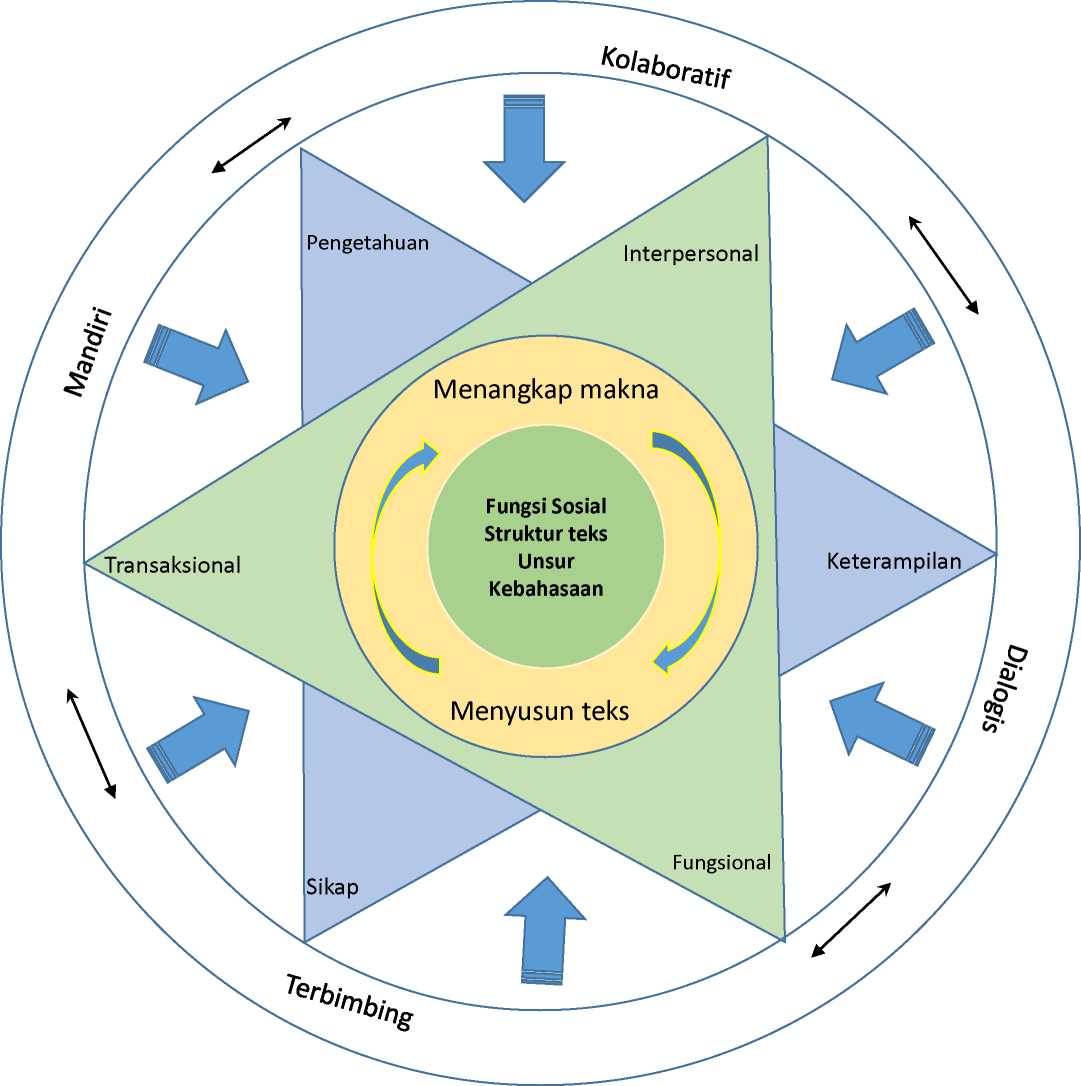 Gambar di atas mengilustrasikan bahwa secara umum, kurikulum bahasa Inggris dikembangkan mengacu pada Kompetensi Inti (KI). KI meliputi aspek sikap, pengetahuan, dan ketrampilan yang selanjutnya menghasilkan Kompetensi Dasar (KD). Pengembangan KD diharapkan mampu menghasilkan peserta didik yang mampu melakukan tindakan Bahasa secara interpersonal, transaksional, dan fungsional dalam kegiatan menangkap dan menyusun makna yang dapat direalisasikan dalam berbagai jenis teks untuk mencapai fungsi sosial dengan menggunakan struktur teks dan unsur kebahasaan yang sesuai dengan konteksnya. Adapun proses pembelajarannya bersifat dialogis, kolaboratif, terbimbing, dan menumbuhkan kemandirian pada peserta didik.Pembelajaran dan Penilaian PembelajaranKurikulum 2013 mengutamakan pendekatan saintifik (mengamati, menanya, mengumpulkan informasi, mengasosiasi, dan mengomunikasikan), didukung oleh beberapa pendekatan inovatif lainnya, seperti problem-based learning, discovery learning, explorative learning, project-based learning, dan sebagainya, yang semuanya kurang lebih mengacu pada makna ‘alami, sesuai fitrah manusia’: terpusat pada peserta didik, autentik, kontekstual, dan bermakna bagi kehidupan peserta didik sehari-hari. Pendekatan-pendekatan tersebut selaras dengan prinsip-prinsip pembelajaran bahasa Inggris berbasis genre atau teks, yang menjadi dasar dari silabus ini, yang berdasarkan pada serangkaian konsep tentang bahasa, fungsi, serta penggunaannya seperti yang diuraikan sebelumnya. Pembelajaran diperlukan untuk mendorong peserta didik bersikap mandiri, aktif terlibat dalam proses pembelajaran, bekerjasama dengan teman, berpikir eksploratif dan kritis, dan secara proaktif memperoleh bimbingan dan arahan dari guru.Berdasarkan berbagai pendekatan tersebut di atas, pembelajaran Bahasa Inggris perlu mencakup beberapa bentuk kegiatan berikut ini.Tujuan untuk melaksanakan fungsi sosial. Teks-teks yang diucapkan, disimak, dibaca, dan ditulis peserta didik diarahkan untuk melaksanakan fungsi sosial secara autentik atau mendekati autentik dalam hal sumber maupun penggunannya. Melalui kegiatan inilah peserta didik akan menemui masalah atau kesulitan yang autentik juga.Proses pembelajaran mencakup kegiatan mengamati, menanya, mengumpulkan informasi atau mencoba, mengasosiasi, dan mengomunikasikan. Dalam melaksanakan setiap kegiatan tidak menutup kemungkinan dilakukannya langkah-langkah lainnya. Misalnya, kegiatan menanya dapat langsung dilakukan pada tahap pengamatan, bahkan sampai pada kegiatan mengumpulkan informasi, mengasosiasi, dan mengomunikasikan. Ketika mengumpulkan informasi, bisa saja muncul hal-hal yang mengharuskan peserta didik untuk memperbaiki pengamatannya.Proses pembelajaran dilakukan melalui proses pembiasaan dan pembudayaan, dengan menggunakan banyak contoh dan keteladanan dalam ketepatan dan keberterimaan isi makna maupun struktur teks dan unsur kebahasaan dari teks yang diucapkan, disimak, dibaca, ditulis, termasuk perilaku dalam konteks penggunaannya.Proses pembelajaran memadukan inisiatif dan keaktifan diri, kerja sama dalam kelompok, dan bimbingan profesional dari guruPembelajaran juga mencakup pengembangan kemampuan menyusun langkah kerja dalam melaksanakan setiap tugas, termasuk dalam menggunakan alat-alat seperti tabel, bagan, power point, peralatan audio/visual, dsb.Pembelajaran juga mencakup pengembangan kemampuan menanya, termasuk bertanya tentang hal-hal yang belum diketahui, mempertanyakan hal-hal yang sudah mapan, dsb.Pembelajaran yang efektif dapat terwujud hanya apabila didukung oleh proses penilaian yang efektif juga. Penilaian merupakan bagian integral dengan pembelajaran, sehingga tidak dapat dipisahkan dari proses pembelajaran. Tujuan melaksanakan penilaian pada dasarnya adalah membantu dan memberikan arahan dan balikan pada peserta didik selama dan setelah proses pembelajaran agar dapat mencapai tujuan pembelajaran sebagaimana diharapkan. PenilaianPenilaian proses dan hasil belajar dilaksanakan berdasarkan prinsip-prinsip berikut ini.Penilaian dilakukan secara integratif, mencakup sikap, pengetahuan, dan keterampilan dalam menggunakan bahasa Inggris lisan dan tulis secara kontekstual sesuai dengan tujuan dan fungsi sosialnya.Penilaian sikap difokuskan pada sikap yang tampak dalam bentuk perilaku selama proses belajar berkomunikasi secara lisan dan tulis dengan bahasa Inggris di dalam dan di luar kelas, seperti kejujuran, kedisiplinan, tanggung jawab, percaya diri, toleransi, kerjasama, dan kesantunan.Kontekstualisasi Pembelajaran Sesuai dengan Kondisi Lingkungan dan Peserta DidikPembelajaran Bahasa Inggris perlu disesuaikan dengan kebutuhan belajar peserta didik, namun tetap harus disesuaikan dengan kondisi dan situasi belajar setempat. Sebagai contoh, meskipun penggunaan alat elektronik (seperti radio, komputer, LCD) secara ideal perlu digunakan, namun jika di sekolah tidak tersedia, maka perlu dicarikan cara lain. Kegiatan menyimak cerita dapat dilakukan dengan cara guru langsung membacakannya. Cara ini mungkin justru lebih autentik digunakan daripada menggunakan alat audio yang sebenarnya sudah tersedia di sekolah.Terkait dengan jenis teks, misalnya teks deskriptif, peserta didik yang tinggal di daerah wisata perlu diarahkan untuk belajar mendeskripsikan dan mempromosikan lingkungan alam, tempat-tempat wisata, makanan khas, hasil perkebunan, dan kerajinan budaya setempat. Teks untuk pembelajaran passive voice diarahkan untuk mendeskripsikan hasil kerajinan setempat. Teks report dapat dipakai untuk belajar membuat ensiklopedia flora-fauna setempat.KOMPETENSI DASAR, MATERI PEMBELAJARAN, DAN KEGIATAN PEMBELAJARANKompetensi Sikap Spiritual dan Sikap Sosial dicapai melalui pembelajaran tidak langsung (indirect teaching) pada pembelajaran Kompetensi Pengetahuan dan Kompetensi Keterampilan melalui keteladanan, pembiasaan, dan budaya sekolah dengan memperhatikan karaktersitik mata pelajaran serta kebutuhan dan kondisi peserta didik.Penumbuhan dan pengembangan Kompetensi Sikap dilakukan sepanjang proses pembelajaran berlangsung dan dapat digunakan sebagai pertimbangan guru dalam mengembangkan karakter peserta didik lebih lanjut.Kelas X  Alokasi Waktu: 3 jam pelajaranKelas XIAlokasi Waktu: 4 jam pelajaran/mingguKelas XIIAlokasi Waktu: 4 jam pelajaran/mingguDAFTAR ISIDAFTAR ISIi I.PENDAHULUAN1Rasional  Kompetensi Setelah Mempelajari Bahasa Inggris di Pendidikan Dasar dan Pendidikan MenengahKompetensi Setelah Mempelajari Bahasa Inggris di Sekolah Menengah Atas/Madrasah Aliyah/Sekolah Menengah Kejuruan/Madrasah Aliyah KejuruanKerangka Pengembangan Kurikulum Bahasa Inggris Sekolah Menengah Atas/Madrasah Aliyah/Sekolah Menengah Kejuruan/Madrasah Aliyah KejuruanPembelajaran dan PenilaianKontekstualisasi Pembelajaran Sesuai dengan Kondisi Lingkungan dan Peserta Didik1233810II.KOMPETENSI DASAR, MATERI PEMBELAJARAN, DAN KEGIATAN PEMBELAJARAN11Kelas XKelas XI Kelas XII  111927KOMPETENSIRUANG LINGKUP MATERIMenunjukkan perilaku yang berterima dalam lingkungan personal, sosial budaya, akademik, dan profesi; Menerapkan fungsi sosial, struktur teks dan unsur kebahasaan dari teks sederhana dalam kehidupan dan kegiatanPeserta didik sehari-hari;Berkomunikasi secara interpersonal, transaksional dan fungsional tentang diri sendiri, keluarga, serta orang, binatang, dan benda, kongkrit dan abstrak, yang terdekat dengan kehidupan dan kegiatan peserta didik sehari-hari di rumah, sekolah,dan masyarakat,  serta terkait dengan mata pelajaran lain dandunia kerja; Menangkap makna dan menyusun teks lisan dan tulis, dengan menggunakan struktur teks secara urut dan runtut serta unsur kebahasaan secara akurat, berterima, dan lancar.Teks-teks sederhana dalam wacana interpersonal, transaksional, dan fungsional khusus, dan fungsional seperti teksrecount terkait biografi tokoh, naratif terkait cerita pendek, report terkait tehnologi, hortatory exposition, diskusi, dan review pada tataran literasi informasional; Berbagai jenis teks mencakup tiga aspek, yaitu fungsi sosial, struktur teks, dan unsur kebahasaan, yang ketiganya ditentukan dan dipilih sesuai tujuan dan konteks komunikasinya; Keterampilan mencakup menyimak, berbicara, membaca, menulis, dan menonton, secara efektif, dengan lingkungan sosial dan alam dalam dalam lingkup pergaulan dunia; Unsur-unsur kebahasaan mencakup penanda wacana, kosa kata, tata bahasa, ucapan, tekanan kata, intonasi, ejaan, tanda baca, dan kerapian tulisan tangan;  Modalitas: dengan batasan makna yang jelas.Kelas XKelas XIKelas XII1. Menghargai dan menghayati ajaran agama yang dianutnya1. Menghargai dan menghayati ajaran agama yang dianutnya1. Menghargai dan menghayati ajaran agama yang dianutnya2. Menghayati dan mengamalkan perilaku jujur, disiplin, tanggungjawab, peduli (gotong royong, kerjasama, toleran, damai), santun, responsif dan pro-aktif dan menunjukkan sikap sebagai bagian dari solusi atas berbagai permasalahan dalam berinteraksi secara efektif dengan lingkungan sosial dan alam serta dalam menempatkan diri sebagai cerminan bangsa dalam pergaulan dunia.2. Menghayati dan mengamalkan perilaku jujur, disiplin, tanggungjawab, peduli (gotong royong, kerjasama, toleran, damai), santun, responsif dan pro-aktif dan menunjukkan sikap sebagai bagian dari solusi atas berbagai permasalahan dalam berinteraksi secara efektif dengan lingkungan sosial dan alam serta dalam menempatkan diri sebagai cerminan bangsa dalam pergaulan dunia.2. Menghayati dan mengamalkan perilaku jujur, disiplin, tanggungjawab, peduli (gotong royong, kerjasama, toleran, damai), santun, responsif dan pro-aktif dan menunjukkan sikap sebagai bagian dari solusi atas berbagai permasalahan dalam berinteraksi secara efektif dengan lingkungan sosial dan alam serta dalam menempatkan diri sebagai cerminan bangsa dalam pergaulan dunia.3. Memahami, menerapkan, dan menganalisis pengetahuan faktual, konseptual,dan prosedural berdasarkan rasa ingin tahunya tentang ilmu pengetahuan, teknologi, seni, budaya, dan humaniora dengan wawasan kemanusiaan,  kebangsaan, kenegaraan, dan peradaban terkait penyebab fenomena dan kejadian, serta menerapkan pengetahuan prosedural pada bidang kajian yang spesifik sesuai dengan bakat dan minatnya untuk memecahkan masalah.3. Memahami, menerapkan, dan menganalisis pengetahuan faktual, konseptual, prosedural, dan metakognitif berdasarkan rasa ingin tahunya tentang ilmu pengetahuan, teknologi, seni, budaya, dan humaniora dengan wawasan kemanusiaan,  kebangsaan, kenegaraan, dan peradaban terkait penyebab fenomena dan kejadian, serta menerapkan pengetahuan prosedural pada bidang kajian yang spesifik sesuai dengan bakat dan minatnya untuk memecahkan masalah.3. Memahami, menerapkan, menganalisis, dan mengevaluasi  pengetahuan faktual, konseptual, prosedural, dan metakognitif berdasarkan rasa ingin tahunya tentang ilmu pengetahuan, teknologi, seni, budaya, dan humaniora dengan wawasan kemanusiaan,  kebangsaan, kenegaraan, dan peradaban terkait penyebab fenomena dan kejadian, serta menerapkan pengetahuan prosedural pada bidang kajian yang spesifik sesuai dengan bakat dan minatnya untuk memecahkan masalah.4. Mengolah, menalar, dan menyaji, dalam ranah konkret dan ranah abstrak terkait dengan pengembangan dari yang dipelajarinya di sekolah secara mandiri dan mampu menggunakan metoda sesuai kaidah keilmuan.4. Mengolah, menalar, dan menyaji, dalam ranah konkret dan ranah abstrak terkait dengan pengembangan dari yang dipelajarinya di sekolah secara mandiri serta bertindak secara efektif dan kreatif, dan mampu menggunakan metoda sesuai kaidah keilmuan.4. Mengolah, menalar, menyaji, dan mencipta dalam ranah konkret dan ranah abstrak terkait dengan pengembangan dari yang dipelajarinya di sekolah secara mandiri serta bertindak secara efektif dan kreatif, dan mampu menggunakan metoda sesuai kaidah keilmuan.TEKS INTERAKSI INTERPERSONALPemberian saran untuk melakukan atau tidak melakukan sesuatu dengan penjelasan (11)TEKS INTERAKSI TRANSAKSIONALkeharusan melakukan suatu tindakan/kegiatan pada waktu yang akan datang, saat ini, atau waktu lampau, dengan memperhatikan unsur kebahasaan unsur kebahasaan should+(simple), should+(continuous), should+(perfect) (10)tindakan/kegiatan/kejadian yang akan, sedang, dan telah dilakukan/terjadi di waktu yang akan datang, dengan memperhatikan unsur kebahasaan will+(simple), will+(continuous), will+(perfect) (10)hubungansetaraantara dua benda/tindakan, dengan memperhatikan unsur kebahasaan both ... and; not only ... but also; either ... or; neither ... nor (10)kecukupan untuk dapat/tidak dapat melakukan/menjadi sesuatu, dengan memperhatikan unsur kebahasaan too ... to ..., ... enough to... (10)percakapan telepon, terkait acara, tawaran, dan janji (11)rencana yang akan datang dengan kondisi tertentu (11)tindakan/kegiatan/ kejadian yang sudah/telah dilakukan/terjadi dikaitkan dengan satu titik waktu di waktu lampau, saat ini, dan waktu yang akan datang, dengan memperhatikan unsur kebahasaan past perfect, present perfect, future perfect (11)rencana yang akan datang dengan kondisi tertentu, dengan memperhatikan unsur kebahasaan if dalam simple prsent tense (11)pemberian contoh, dengan memperhatikan unsur kebhahasaan , dengan memperhatikan unsur kebahasaan for example, such as (11)hubungan sebab akibat, dengan memperhatikan unsur kebahasaan such ... that; so ... that (12)benda dengan pewatas berupa sifat, jenis, dan fakta keadaan/kejadian, dengan memperhatikan unsur kebahasaan  prepositional phrase, adjective clause: finite dan non-finite) (12)keterangan (circumstance), dengan memperhatikan unsur kebahasaan klausa finite atau klausa non-finite)pengandaian terjadinya/dilakukannya sesuatu yang tidak nyata pada saat ini dan pada waktu lampau, dengan memperhatikan unsur kebahasaan conditional: past dan past perfect (12)hubunganpertentangandankebalikan, dengan memperhatikan unsur kebhahasaan even if  ..., unless ..., however, on the other hand, in contrast, nevertheless (12)konsesi, dengan memperhatikan unsur kebahasaan even though, although (12)TEKS FUNGSIONAL KHUSUSformulir isian yang digunakan di perusahaan/bank/instansi lain (10)iklan dengan memberi dan meminta informasi terkait kegiatan (event) (10)proverb dan riddle terkait kehidupan remaja (10)lirik lagu terkait kehidupan remaja SMA/MA (10)poem, terkait kehidupan remaja peserta didik (11)brosur, leaflet, banner, dan pamflet, terkait promosi barang/jasa/kegiatan (11)lirik lagu terkait kehidupan remaja SMA/MA (11)lirik lagu terkait kehidupan remaja SMA/MA (12)TEKS FUNGSIONALrecount, terkait biografi tokoh (10)report terkait tehnologi (10)naratif, terkait cerita pendek (11) hortatory exposition, terkait pandangan/pendapat mengenai topik yang hangat dibicarakan umum (11)discussion, termasuk pembahasan  isukontrovesialdan aktual dari beberapa (minimal dua) sudut pandang (12)review, terkait dengan penilaian terkait film/buku/ cerita (12)Kompetensi DasarMateri PembelajaranKegiatan PembelajaranMembedakan fungsi sosial, struktur teks, dan unsur kebahasaan beberapa teks khusus dalam bentuk formulir isian yang digunakan di perusahaan/ bank/instansi lain, dengan memberi dan meminta informasi terkait jati diri dan informasi yang relevan, sesuai dengan konteks penggunaannyaMenangkap makna secara kontekstual terkait fungsi sosial, struktur teks, dan unsur kebahasaan teks khusus dalam bentuk formulir isian yang digunakan di perusahaan/bank/instansi lain, terkait jati diri dan informasi yang relevanFungsi sosial Memberikan data dan informasi yang tepat dan pada tempat yang tepatStruktur teksStruktur formulir dapat mencakupinformasi yang digunakan di perusahaan, bank, dan instansi lainnya.informasi rinci dan informasi tertentu dari formulir isian yang digunakan di perusahaan, bank, dan instansi lainnyaUnsur kebahasaanUngkapan dan kosa kata yang lazim digunakan formulir isian yang digunakan di perusahaan, bank, dan instansi lainnya.Pola pertanyaan yang lazim dalam formulir isian.Kata kerja dalam bentuk past tense, simple present tense, dan future untuk mengisi formulir isian tentang pengalaman masa lalu, sekarang, dan yang akan dilakukan.Penggunaan nominal singular dan plural secara tepat, dengan atau tanpa a, the, this, those, my, their, dan sebagainya dalam frasa nominalUcapan, tekanan kata, intonasi, ejaan, tanda baca, dan tulisan tanganTopikData dan informasi nasabah bank, persahaan, instansi, dan lain-lain,  yang dapat menumbuhkan perilaku yang termuat dalam KI.MultimediaLayout dan dekorasi yang membuat tampilan masing-masing teks dalam formulir dan formulir secara keseluruhan lebih menarik.Menyimak dan menirukan beberapa model formulir isian yang digunakan di perusahaan/bank/ instans, dan lain-lain.Membaca dengan cermat formulir isian yang digunakan di perusahaan/bank/ instansi, dan lain-lain dengan intonasi, ucapan, dan ejaan yang benar.Bertanya dan mempertanyakan tentang hal-hal lain yang belum dipahami terkait fungsi sosial, struktur teks dan unsur kebahasaan dari formulir isian yang sedang dipelajari.Membaca dan mendiskusikan contoh tabel analisis isi formulir isian yang sedang dipelajari.Membahascara mempresentasikan hasil analisis tersebut.Mempresentasikan hasil analisis secara lisan dalam kelompok masing-masing.Membaca dan menganalisis fungsi sosial, struktur teks, dan unsur kebahasaan beberapa formulir isian yang digunakan di perusahaan/bank/ instansi, dari sumber lain.Mempresentasikan hasil analisis secara lisan di depan kelompok lain.Melakukan refleksi tentang proses dan hasil belajarnya.Menerapkan fungsi sosial, struktur teks, dan unsur kebahasaan teks interaksi transaksional lisan dan tulis yang melibatkan tindakan memberi dan meminta informasi terkait keharusan melakukan suatu tindakan/kegiatan pada waktu yang akan datang, saat ini, atau waktu lampau, sesuai dengan konteks penggunaannya. (Perhatikan unsur kebahasaan should+(simple), should+(continuous), should+(perfect))Menyusun teks interaksi transaksional lisan dan tulis yang melibatkan tindakan memberi dan meminta informasi terkait keharusan melakukan suatu tindakan/kegiatan pada waktu yang akan datang, saat ini, atau waktu lampau, dengan memperhatikan fungsi sosial, struktur teks, dan unsur kebahasaan yang benar dan sesuai konteksFungsi sosial Menyarankan, mengingatkan, menyampaikan himbauan, mentaati aturan, dsb.Struktur teksMemulai Menanggapi (diharapkan/di luar dugaan)Unsur kebahasaanPernyataan dan pertanyaan terkait dengan keharusan yang menggunakan: should+(simple), should+(continuous), should+(perfect))Ucapan, tekanan kata, intonasiEjaan dan tanda bacaTulisan tangan.TopikPerbuatan, kegiatan, dan tindakan di sekolah, rumah, dan sekitarnya dan yang relevan dengan kehidupan peserta didik sebagai remaja dan pelajar SMA, yang dapat menumbuhkan perilaku yang termuat dalam KI.Menyimak dan menirukan percakapan tentang keharusan melakukan suatu tindakan/ kegiatan pada waktu yang akan datang, saat ini, atau waktu lampau sesuai dengan konteks penggunaannya.Membaca dengan cermat untuk mengidentifikasi fungsi sosial, struktur teks dan unsur kebahasaan percakapan tersebut.Bertanya dan mempertanyakan tentang fungsi sosial, struktur teks, dan unsur kebahasaan yang digunakan dalam percakapan tersebut.Membaca dengan cermat beberapa percakapan serupa dari sumber lain.Membandingkan fungsi sosial, struktur teks dan unsur kebahasaan beberapa percakapantersebut.Secara lisan dan tertulis, melakukan tindakan komunikatif tentang keharusan melakukan suatu tindakan/ kegiatan pada waktu yang akandatang, saat ini, atau waktu lampau sesuai dengan konteks yang berbeda.Melakukan refleksi tentang proses dan hasil belajarnya.Menerapkan fungsi sosial, struktur teks, dan unsur kebahasaan teks interaksi transaksional lisan dan tulis yang melibatkan tindakan memberi dan meminta informasi terkait tindakan/kegiatan/kejadian yang akan, sedang, dan telah dilakukan/terjadi di waktu yang akan datang, sesuai dengan konteks penggunaannya (Perhatikan unsur kebahasaan will+(simple), will+(continuous), will+(perfect))Menyusun teks interaksi transaksional lisan dan tulis yang melibatkan tindakan memberi dan meminta informasi terkait tindakan/kegiatan/kejadian yang akan, sedang, dan telah dilakukan/terjadi di waktu yang akan datang, dengan memperhatikan fungsi sosial, struktur teks, dan unsur kebahasaan yang benar dan sesuai konteksFungsi sosial Menjelaskan, meyakinkan, mengarahkan, menjanjikan, dsb.Struktur teksMemulai Menanggapi (diharapkan/di luar dugaan)Unsur kebahasaanPernyataan dan pertanyaan terkait tindakan/kegiatan/kejadian yang akan, sedang, dan telah dilakukan/terjadi di waktu yang akan datang, menggunakan (will+(simple), will+(continuous), will+(perfect))Ucapan, tekanan kata, intonasiEjaan dan tanda bacaTulisan tanganTopikPerbuatan, kegiatan, dan tindakan di sekolah, rumah, dan sekitarnya dan yang relevan dengan kehidupan peserta didik sebagai remaja dan pelajar SMA, yang dapat menumbuhkan perilaku yang termuat dalam KI.Menyimak dan menirukan percakapan tentang tindakan/ kegiatan/kejadian yang akan, sedang, dan telah dilakukan/ terjadi di waktu yang akan datang sesuai dengan konteks penggunaannya.Membaca dengan cermat untuk mengidentifikasi fungsi sosial, struktur teks dan unsur kebahasaan percakapan tersebut.Bertanya dan mempertanyakan tentang fungsi sosial, struktur teks, dan unsur kebahasaan yang digunakan dalam percakapan tersebut.Membaca dengan cermat beberapa percakapan serupa dari sumber lain. Membandingkan fungsi sosial, struktur teks dan unsur kebahasaan beberapa percakapantersebut.Secara lisan dan tertulis, melakukan tindakan komunikatif memberi dan meminta informasi terkait tindakan/ kegiatan/kejadian yang akan, sedang, dan telah dilakukan/ terjadi di waktu yang akan datang sesuai dengan konteks yang berbedaMelakukan refleksi tentang proses dan hasil belajarnyaMenerapkan fungsi sosial, struktur teks, dan unsur kebahasaan teks interaksi transaksional lisan dan tulis yang melibatkan tindakan memberi dan meminta informasi terkait hubungan setara antara dua benda/tindakan, sesuai dengan konteks penggunaannya. (Perhatikan unsur kebahasaan both ... and; not only ... but also; either ... or; neither ... nor)Menyusun teks interaksi transaksional lisan dan tulis yang melibatkan tindakan memberi dan meminta informasi yang mengandung hubungan setara antara dua benda/tindakan, dengan memperhatikan fungsi sosial, struktur teks, dan unsur kebahasaan yang benar dan sesuai konteksFungsi sosial Mendiskripsikan, melaporkan, dan sebagainya Struktur teksMemulai Menanggapi (diharapkan/di luar dugaan)Unsur kebahasaanPernyataan dan pertanyaan terkait dengan hubungan setara antara dua benda yang menggunakan: Both ... and; not only ... but also; either ... or; neither ... nor Ucapan, tekanan kata, intonasi, Ejaan dan tanda bacaTulisan tanganTopikPerbuatan, kegiatan, dan tindakan di sekolah, rumah, dan sekitarnya dan yang relevan dengan kehidupan peserta didik sebagai remaja dan pelajar SMA, yang dapat menumbuhkan perilaku yang termuat dalam KI.Menyimak dan menirukan percakapan tentang hubungan setara antara dua benda/tindakan sesuai dengan konteks penggunaannya.Membaca dengan cermat untuk mengidentifikasi fungsi sosial, struktur teks dan unsur kebahasaan percakapan tersebut.Bertanya dan mempertanyakan tentang fungsi sosial, struktur teks, dan unsur kebahasaan yang digunakan dalam percakapan tersebut.Membaca dengan cermat beberapa percakapan serupa dari sumber lain. Membandingkan fungsi sosial, struktur teks dan unsur kebahasaan beberapa percakapantersebut.Secara lisan dan tertulis, melakukan tindakan komunikatif memberi dan meminta informasi terkait hubungan setara antara dua benda/tindakan sesuai dengan konteks yang berbeda.Melakukan refleksi tentang proses dan hasil belajarnya.Membedakan fungsi sosial, struktur teks, dan unsur kebahasaan beberapa teks recount lisan dan tulis dalam bentuk biografi dengan memberi dan meminta informasi terkait tokoh terkenal, sesuai dengan konteks penggunaannyaTeks recount dalam bentuk biografiMenangkap makna secara kontekstual terkait fungsi sosial, struktur teks, dan unsur kebahasaan teks recount lisan dan tulis, dalam bentuk biografi terkait tokoh terkenalMenyusun teks recount lisan dan tulis, dalam bentuk biografi, terkait tokoh terkenal, dengan memperhatikan fungsi sosial, struktur teks, dan unsur kebahasaan, secara benar dan sesuai konteksFungsi sosial Melaporkan, meneladani, membanggakan, mengagumi, dsb.Struktur teksStruktur mencakup jati diri tokohPengalaman tokoh yang patut diteladani.Unsur kebahasaanKata kerja dalam Simple Past tense, Past Continuous, Past Perfect Kata kerja untuk menunjukkan kegiatan (material verbs) ; kata kerja untuk mengungkapkan perasaan (mental verbs)Adverbia penunjuk dan penghubung waktu.Ucapan, tekanan kata, intonasi, ejaan, tanda baca, dan tulisan tanganTopikPeristiwa, kejadian, pengalaman yang relevan dengan kehidupan peserta didik sebagai pelajar dan remaja, yang dapat menumbuhkan perilaku yang termuat dalam KI.Menyimak guru membacakan beberapa teks recount tentang biografi tokoh terkenal.Menirukan guru membaca teks tersebut secara bermakna, dengan intonasi, ucapan, dan tekanan kata yang benar.Bertanya dan mempertanyakan tentang fungsi sosial, struktur teks dan unsur kebahasaan yang digunakan dalam teks tersebut.Membaca dan menganalisis fungsi sosial, struktur teks, dan unsur kebahasaan beberapa teks recount  tentang biografi tokoh terkenal dari sumber lain.Mempresentasikan hasil analisis secara lisan di depan kelompok lain.Membuat proyek menulis teks recount tentang biografi tokoh terkenal dan memajangnya di majalah dinding kelas.Melakukan refleksi tentang proses dan hasil belajarnya.Menerapkan fungsi sosial, struktur teks, dan unsur kebahasaan teks interaksi transaksional lisan dan tulis yang melibatkan tindakan memberi dan meminta informasi terkait kecukupan untuk dapat/tidak dapat melakukan/menjadi sesuatu, sesuai dengan konteks penggunaannya. (Perhatikan unsur kebahasaan too ... to ..., ... enough to...)Menyusun teks interaksi transaksional lisan dan tulis yang melibatkan tindakan memberi dan meminta informasi terkait kecukupan untuk dapat/tidak dapat melakukan/menjadi sesuatu, dengan memperhatikan fungsi sosial, struktur teks, dan unsur kebahasaan yang benar dan sesuai konteksFungsi sosial Menyarankan, mengingatkan, menjelaskan, dsb.Struktur teksMemulai Menanggapi (diharapkan/di luar dugaan)Unsur kebahasaanPertanyaan dan pernyataan terkait kecukupan untuk dapat/tidak dapat melakukan/menjadi sesuatu menggunakan Adverbial too dan enoughfrasa nominal Ucapan, tekanan kata, intonasiEjaan dan tanda bacaTulisan tangan.TopikPerbuatan, kegiatan, dan tindakan di sekolah, rumah, dan sekitarnya dan yang relevan dengan kehidupan peserta didik sebagai remaja dan pelajar SMA, yang dapat menumbuhkan perilaku yang termuat dalam KI.Menyimak dan menirukan percakapan tentang memberi dan meminta informasi terkait menyatakan dan menanyakan kecukupan untuk dapat/tidak dapat melakukan sesuatu sesuai dengan konteks penggunaannya.Membaca dengan cermat untuk mengidentifikasi fungsi sosial, struktur teks dan unsur kebahasaan percakapan tersebut.Bertanya dan mempertanyakan tentang fungsi sosial, struktur teks dan unsur kebahasaan yang digunakan dalam percakapan tersebut.Membaca dengan cermat beberapa percakapan serupa dari sumber lain. Membandingkan fungsi sosial, struktur teks dan unsur kebahasaan beberapa percakapantersebut.Secara tertulis, melakukan tindakan komunikatif terkait menyatakan dan menanyakan kecukupan untuk dapat/tidak dapat melakukan sesuatu sesuai dengan konteks.Bermain peran memberi dan meminta informasi menggunakan ungkapan yang telah dipelajari secara kontekstual.Melakukan refleksi tentang proses dan hasil belajarnya.Membedakan fungsi sosial, struktur teks, dan unsur kebahasaan beberapa teks khusus dalam bentuk iklan dengan memberi dan meminta informasi terkait kegiatan (event), sesuai dengan konteks penggunaannyaIklan kegiatan (event)Menangkap makna secara kontekstual terkait fungsi sosial, struktur teks dan unsur kebahasaan teks khusus dalam bentuk iklan kegiatan (event)Menyusun teks khusus dalam bentuk iklan kegiatan (event), lisan dan tulis, dengan memperhatikan fungsi sosial, struktur teks, dan unsur kebahasaan, secara benar dan sesuai konteksFungsi sosial Membujuk orang lain untuk mengikuti kegiatan (event).Struktur teksStruktur dapat mencakupJudul/tujuan iklan barang, jasa, dan kegiatan (event) di media massa.Informasi tertentu dari iklan barang, jasa, dan kegiatan (event) di media massa.Unsur kebahasaanUngkapan dan kosa kata yang lazim digunakan iklan barang, jasa, dan kegiatan (event) di media massaPenggunaan nominal singular dan plural grup. Ejaan dan tanda bacaTulisan tanganTopikBarang, jasa, dan kegiatan (event) yang relevan dengan kehidupan peserta didik sebagai remaja dan peserta didik SMA,  yang dapat menumbuhkan perilaku yang termuat dalam KI.Multimedia:Layout dan dekorasi yang membuat tampilan masing-masing teks dalam iklan kegiatan (event).Menyimak dan menirukan beberapa model teks khusus dalam bentuk iklan terkait kegiatan (event) di media masa.Menanyakan informasi terkait isi teks yang sedang dipelajari.Bertanya dan mempertanyakan tentang hal-hal lain yang belum dipahami terkait fungsi sosial, struktur teks dan unsur kebahasaan dari teks khusus yang sedang dipelajari.Membaca dan mendiskusikan contoh tabel analisis isi iklan barang, jasa, dan kegiatan (event) di media massa yang sedang dipelajari. Membahas cara mempresentasikan hasil analisis tersebut.Mempresentasikan hasil analisis secara lisan dalam kelompok masing-masing.Membuat, mempresentasikan, menerbitkan, bertanya jawab tentang teks iklan terkait kegiatan (event) di media massa yang ada di sekitar kehidupan peserta didik dengan struktur teks dan unsur kebahasaan yang sesuai dengan fungsi sosial nyata yang hendak dicapai (membanggakan, mengenalkan, mengidentifikasi, memuji, mengkritik, dsb).Melakukan refleksi tentang proses dan hasil belajarnya.Membedakan fungsi sosial, struktur teks, dan unsur kebahasaan beberapa teks report lisan dan tulis dengan memberi dan meminta informasi terkait teknologi yang tercakup dalam mata pelajaran lain di Kelas X sesuai dengan konteks penggunaannyaTeks reportMenangkap makna secara kontekstual terkait fungsi sosial, struktur teks, dan unsur kebahasaan teks report lisan dan tulis, terkait teknologi yang tercakup dalam mata pelajaran lain di Kelas XMenyusun teks report lisan dan tulis, terkaitteknologi yang tercakup dalam mata pelajaran lain di Kelas X, dengan memperhatikan fungsi sosial, struktur teks, dan unsur kebahasaan, secara benar dan sesuai konteksFungsi sosial Memperoleh gambaran umum tentang hal yang terkait teknologi secara objektif dan ilmiah. Struktur teks   Struktur teks mencakupMenyebutkan jenis atau definisi obyek yang dipaparkan.Deskripsi obyek termasuk nama, bagian-bagian, sifat dan perilaku  yang umum ditemukan/ dilihat.Unsur kebahasaanKosa kata tentang teknologi yang diamati: banyak peristilahan ilmiahKata kerja keadaan be, have, look, need, breed, dll., dalam Simple Present Tense, atau Simple Past Tense jika sudah punah atau tidak ada lagiUcapan, tekanan kata, intonasi, ejaan dan tanda bacaTulisan tanganTopikTeknologi terkait dengan mata pelajaran lain di Kelas X, yang dapat menumbuhkan perilaku yang termuat dalam KI.Menyimak guru membacakan beberapa teks reporttentang teknologi yang tercakup dalam mata pelajaran lain di Kelas X.Menirukan guru membaca teks tersebut secara bermakna, dengan intonasi, ucapan, dan tekanan kata yang benar.Bertanya dan mempertanyakan tentang fungsi sosial, struktur teks dan unsur kebahasaan yang digunakan dalam teks tersebut.Membaca dan mendiskusikan contoh tabel analisis isi teks yang sedang dipelajari. Membahas cara mempresentasikan hasil analisis tersebut.Mempresentasikan hasil analisis secara lisan dalam kelompok masing-masing.Membaca dan menganalisis fungsi sosial, struktur teks, dan unsur kebahasaan beberapa teks report dari sumber lain.Mempresentasikan hasil analisis secara lisan di depan kelompok lain.Menulisteks report tentang teknologi yang tercakup dalam mata pelajaran lain di Kelas X secara kontekstual.Melaporkan secara lisan, mengenai teks report tentang teknologi yang tercakup dalam mata pelajaran lain di Kelas X.Melakukan refleksi tentang proses dan hasil belajarnya.Menafsirkan fungsi sosial, struktur teks, dan unsur kebahasaan teks khusus dalam bentuk proverb dan riddle, dengan memberi dan meminta informasi terkait kehidupan remaja sesuai dengan konteks penggunaannyaMenangkap makna secara kontekstual terkait fungsi sosial, struktur teks, dan unsur kebahasaan teks khusus proverb dan riddle terkait kehidupan remajaFungsi sosialMelatih kehalusan budi; teka-teki mengasah pikiran, untuk menjalin pergaulan dengan lingkungannya  dsb.Struktur Teks Peribahasa (Proverb) Struktur teks spesifik untuk peribahasa:Teka-teki (Riddle)Struktur teks spesifik untuk teka-teki:Unsur kebahasaanTata bahasa: Simple Present Tense, Kalimat imperatif positif dan negatif, kalimat tanya.Penggunaan nominal singular dan plural secara tepat, kata tanya secara tepat, dan kata kerja bantu dalam pertanyaan dan pernyataan secara tepat. Ucapan, tekanan kata, intonasi, Ejaan dan tanda bacaTulisan tangan.TopikBerbagai hal terkait dengan kehidupan peserta didik sebagai remaja dan peserta didik SMA, yang dapat menumbuhkan perilaku yang termuat dalam KI.Membaca, menyimak, menirukan teks khusus dalam bentuk proverb dan riddle. Bertanya dan mempertanyakan tentang fungsi sosial dan unsur kebahasaan dari teks khusus dalam bentuk proverb dan riddle, secara kontekstual.Mengidentifikasi dan menalar tentang fungsi sosial dan unsur kebahasaan bagian-bagian tertentu dari teks khusus dalam bentuk proverb dan riddle.Membaca dan menganalisis fungsi sosial, struktur teks, dan unsur kebahasaan beberapa teks khusus dalam bentuk proverb dan riddle dari sumber lain.Membahas pengalaman belajar tentang teks khusus dalam bentuk proverb dan riddle.Melakukan refleksi tentang proses dan hasil belajarnya.Menafsirkan fungsi sosial dan unsur kebahasaan lirik lagu terkait kehidupan remaja SMA/MAMenangkap makna secara kontekstual terkait fungsi sosial dan unsur kebahasaan lirik lagu terkait kehidupan remaja SMA/MAFungsi sosial Menghibur dan menyampaikan pesan moral lagu dan menghargai lagu sebagai karya seni Unsur kebahasaanKata, ungkapan, dan tata bahasa dalam karya seni berbentuk lagu.Ucapan, tekanan kata, intonasiEjaan dan tanda baca.Tulisan tanganTopik     Hal-hal yang memberikan keteladanan dan inspirasi.Membaca, menyimak, dan menirukan lirik lagu secara lisan. Bertanya dan mempertanyakan tentang fungsi sosial dan unsur kebahasaan dari lirik lagu, yang sedang dipelajari secara kontekstual.Membacakan dan menyalin lirik lagu yang telah dipelajari dengan memperhatikan fungsi sosial dan unsur kebahasaan. Menanyakan Melakukan refleksi tentang proses dan hasil belajarnya.Kompetensi DasarMateri PembelajaranKegiatan PembelajaranMenerapkan fungsi sosial, struktur teks, dan unsur kebahasaan teks interaksi interpersonal lisan dan tulis yang melibatkan tindakan menyarankan untuk melakukan atau tidak melakukan sesuatu dengan penjelasan, serta meresponsnya, sesuai dengan konteks penggunaannyaMenyusun teks interaksi interpersonal lisan dan tulis yang melibatkan tindakan menyarankan untuk melakukan atau tidak melakukan sesuatu dengan penjelasan, dan meresponsnya dengan memperhatikan fungsi sosial, struktur teks, dan unsur kebahasaan yang benar dan sesuai konteksFungsi sosial Menjaga hubungan Interpersonal dengan guru, teman, dan orang lain Struktur  teksMemulaiMenanggapi (diharapkan/tidak diharapkan)Unsur kebahasaaUngkapan yang sesuai untuk menyarankan.( I believe ..., I think ..., I suppose ..., In my opinion ...)Penggunaan  nominal singular dan plural secara tepat, dengan atau tanpa a, the, this, those, my, their, dsb secara tepat dalam frasa nominal Ucapan, tekanan kata, intonasi, ejaan, tanda baca, dan tulisan tanganTopik Berbagai kegiatan yang terkait dengan peserta didik sebagai remaja dan pelajar SMA, yang dapat menumbuhkan perilaku yang termuat dalam KI.Menyimak dan menirukan beberapa contoh percakapanmenyarankan untuk melakukan atau tidak melakukan sesuatu yang diperagakan guru, dengan ucapan dan tekanan kata yang benar.Mengidentifikasi fungsi sosial, struktur teks, dan unsur kebahasaan dari beberapa ungkapan yang sedang dipelajari.Bertanya dan mempertanyakan tentang fungsi sosial, struktur teks, dan unsur kebahasaan yang digunakan dalam interaksi tersebut.Menentukan ungkapan yang tepat secara lisan/tulis dari berbagai situasi lain yang serupa.Secara lisan dan tulis, melakukan tindakan komunikatif yang sedang dipelajari dalam bahasa Inggris secara kontekstual.Melakukan refleksi tentang proses dan hasil belajar.Menerapkan fungsi sosial, struktur teks, dan unsur kebahasaan teks interaksi transaksional lisan dan tulis yang melibatkan tindakan memberi dan meminta informasi terkait tindakan/kegiatan/ kejadian yang sudah/telah dilakukan/terjadi dikaitkan dengan satu titik waktu di waktu lampau, saat ini, dan waktu yang akan datang, sesuai dengan konteks penggunaannya. (Perhatikan unsur kebahasaan past perfect, present perfect, future perfect)Menyusun teks interaksi transaksional lisan dan tulis yang melibatkan tindakan memberi dan meminta informasi terkait tindakan/kegiatan/ kejadian yang sudah/telah dilakukan/terjadi dikaitkan dengan satu titik waktu di waktu lampau, saat ini, dan waktu yang akan datang, dengan memperhatikan fungsi sosial, struktur teks, dan unsur kebahasaan yang benar dan sesuai konteksFungsi sosial Menjelaskan, meyakinkan, mengarahkan, menjanjikan, dsb. Struktur teksMemulai Menanggapi (diharapkan/di luar dugaan)Unsur kebahasaanPernyataan dan pertanyaan terkait tindakan/kegiatan/kejadian yang sudah/telah dilakukan/terjadi dikaitkan dengan satu titik waktu di waktu lampau, saat ini, dan waktu yang akan datang Penggunaan nominal singular dan plural secara tepat, dengan atau tanpa a, the, this, those, my, their, dsb secara tepat dalam frasa nominal Ucapan, tekanan kata, intonasi, ejaan, tanda baca, dan tulisan tangan.TopikPerbuatan, kegiatan, dan tindakan di sekolah, rumah, dan sekitarnya dan yang relevan dengan kehidupan peserta didik sebagai remaja dan pelajar SMA, yang dapat menumbuhkan perilaku yang termuat dalam KI.Menyimak dan menirukan interaksi yang melibatkan tindakan memberi dan meminta informasi terkait tindakan/kegiatan/kejadian yang sudah/telah dilaku-kan/terjadi dikaitkan dengan satu titik waktu di waktu lampau, saat ini, dan waktu yang akandatang sesuai dengan konteks penggunaannya.Membaca dengan cermat untuk mengidentifikasi fungsi sosial, struktur teks dan unsur kebahasaan percakapan tersebut.Bertanya dan mempertanyakan tentang fungsi sosial, struktur teks, dan unsur kebahasaan yang digunakan dalam interaksi tersebut.Membandingkan fungsi sosial, struktur teks, dan unsur kebahasaan antara beberapa tindakan memberi dan meminta informasi terkait tindakan/kegiatan/ kejadian yang sudah/telah dilakukan/terjadi dikaitkan dengan satu titik waktu di waktu lampau, saat ini, dan waktu yang akan datang, dalam konteks yang berbeda Secara lisan dan tertulis, melakukan tindakan komunikatif yang telah dipelajari untuk tindakan/kegiatan/ kejadian yang sudah/telah dilakukan/terjadi dikaitkan dengan satu titik waktu di waktu lampau, saat ini, dan waktu yang akan datang sesuai dengan konteks.Melakukan refleksi tentang proses dan hasil belajarnya.Menerapkan fungsi sosial, struktur teks, dan unsur kebahasaan teks interaksi transaksional lisan dan tulis yang melibatkan tindakan memberi dan meminta informasi terkait rencana yang akan datang dengan kondisi tertentu, sesuai dengan konteks penggunaannya. (Perhatikan unsur kebahasaan if dalam present tense)Menyusun teks interaksi transaksional lisan dan tulis yang melibatkan tindakan memberi dan meminta informasi terkait rencana yang akan datang dengan kondisi tertentu, dengan memperhatikan fungsi sosial, struktur teks, dan unsur kebahasaan yang benar dan sesuai konteksFungsi sosial Mengingatkan, menasehati, berita-cita, menyatakan kebenaran umum, dsb.Struktur teksMemulai Menanggapi (diharapkan/di luar dugaan)Unsur kebahasaanPernyataan dan pertanyaan terkait menyatakan pengandaian: if …, unless …Adverbial dengan –ly, adverbila untuk menyatakan waktu, tempat, dsb.Kosa kata: benda-benda yang terkait dengan pembelajaran di SMA dan kehidupan peserta didik sebagai remajaPenggunaan nominal singular dan plural secara tepat, dengan atau tanpa a, the, this, those, my, their, dsb secara tepat dalam frasa nominal Ucapan, tekanan kata, intonasi, ejaan, tanda baca, dan tulisan tangan.TopikBenda, binatang, tumbuh-tumbuhan, kejadian, peristiwa yang penting dan relevan dengan peserta didik SMA,yang dapat menumbuhkan perilaku yang termuat dalam KI.Menyimak dan menirukan interaksi yang melibatkan rencana yang akan datang dengan kondisi tertentu sesuai dengan konteks penggunaannya.Membaca dengan cermat untuk mengidentifikasi fungsi sosial, struktur teks dan unsur kebahasaan percakapan tersebut.Bertanya dan mempertanyakan tentang fungsi sosial, struktur teks, dan unsur kebahasaan yang digunakan dalam interaksi tersebut.Membandingkan fungsi sosial, struktur teks, dan unsur kebahasaan antara beberapa rencana yang akan datang dengan kondisi tertentu, dalam konteks yang berbeda Secara lisan dan tertulis, menyampaikanrencana yang akan datang dengan kondisi tertentu sesuai dengan konteks.Melakukan refleksi tentang proses dan hasil belajarnya.Menginterpretasi fungsi sosial, struktur teks, dan unsur kebahasaan  teks khusus dalam bentuk poem, lisan dan tulis, dengan memberi dan meminta informasi terkait kehidupan remaja, sesuai dengan konteks penggunaannyaMenangkap makna secara kontekstual terkait fungsi sosial, struktur teks, dan unsur kebahasaan  teks khusus dalam bentuk poem terkait kehidupan remajaFungsi sosialUntuk menjalin pergaulan dengan lingkungannya  Unsur kebahasaanTata bahasa: Simple Present Tense, Kalimat imperatif positif dan negatif, kalimat tanya, tata bahasa gaya puisi.Penggunaan nominal singular dan plural secara tepat, dengan atau tanpa a, the, this, those, my, their, dsb secara tepat dalam frasa nominal Ucapan, tekanan kata, intonasi, ejaan, tanda baca, tulisan tangan.TopikBerbagai hal terkait dengan kehidupan peserta didik sebagai remaja dan peserta didik SMA, yang dapat menumbuhkan perilaku yang termuat dalam KI.Menyimak dan menirukan beberapa model teks khusus dalam bentuk poem.Membaca dengan cermat teks khusus dalam bentuk poem dengan intonasi, ucapan, dan ejaan yang benarBertanya dan mempertanyakan tentang hal-hal lain yang belum dipahami terkait fungsi sosial, struktur teks dan unsur kebahasaan dari teks khusus yang sedang dipelajari.Membaca dan mendiskusikan contoh tabel analisis isi teks khusus dalam bentuk poem yang sedang dipelajari. Mempelajari cara mempresentasikan hasil analisis tersebut.Mempresentasikan hasil analisis secara lisan dalam kelompok masing-masing.Membaca dan menganalisis fungsi sosial, struktur teks, dan unsur kebahasaan beberapa teks khusus dalam bentuk poem dari sumber lain.Mempresentasikan hasil analisis secara lisan di depan kelompok lain.Melakukan refleksi tentang proses dan hasil belajarnya.Membedakan fungsi sosial, struktur teks, dan unsur kebahasaan  beberapa teks naratif lisan dan tulis dengan memberi dan meminta informasi terkait cerita pendek, sesuai dengan konteks penggunaannyaMenangkap makna secara kontekstual terkait dengan fungsi sosial, struktur teks, dan unsur kebahasaan teks naratif,lisan dan tulis, terkait cerita pendek  Fungsi sosial Memperoleh hiburan, menghibur dan mengajarkan nilai-nilai luhur, meneladani nilai-nilai moral, dsb. Struktur text(gagasan utama dan informasi rinci)Pendahuluan (orientasi) dengan memperkenalkan tokoh, tempat, waktu, terjadinya cerita.Penilaian (evaluasi) tentang situasi dan kondisi terjadinya cerita.Krisis yang terjadi terhadap tokoh utama (komplikasi)Akhir cerita di mana krisis berakhir (resolusi) dengan bahagia atau sedihUlasan atau komentar umum (reorientasi), opsional. Unsur kebahasaanTata bahasa: tense Simple, Continuous, Perfect, dalam bentuk Present dan Past, dengan atau tanpa kata kerja bantu modal, secara terintegrasiKosa kata: terkait  karakter, watak, dan setting dalam cerita pendekPenggunaan nominal singular dan plural secara tepat, dengan atau tanpa a, the, this, those, my, their, dsb secara tepat dalam frasa nominal Semua jenis adverbia.Ucapan, tekanan kata, intonasi, ejaan dan tanda baca, dan tulisan tangan TopikCerita-cerita pendek yang memberikan keteladanan dan yang dapat menumbuhkan perilaku yang termuat dalam KI.Menyimak guru membacakan beberapa teks naratif  berbentuk cerita pendek.Menirukan guru membaca teks tersebut secara bermakna, dengan intonasi, ucapan, dan tekanan kata yang benar.Bertanya dan mempertanyakan tentang fungsi sosial, struktur teks dan unsur kebahasaan yang digunakan dalam teks tersebut.Membaca dan mendiskusikan contoh tabel analisis isi teks yang sedang dipelajari. Membahas cara mempresentasikan hasil analisis tersebut.Mempresentasikan hasil analisis secara lisan dalam kelompok masing-masing.Membaca dan menganalisis fungsi sosial, struktur teks, dan unsur kebahasaan beberapa teks naratif  berbentuk cerita pendek dari sumber lain.Mempresentasikan hasil analisis secara lisan di depan kelompok lain.Menceritakan kembali teks naratif berbentuk cerita pendek yang telah dipelajari dengan menggunakan bahasa sederhana.Melakukan refleksi tentang proses dan hasil belajarnya.Menerapkan fungsi sosial, struktur teks, dan unsur kebahasaan teks interaksi transaksional lisan dan tulis yang melibatkan tindakan memberi dan meminta informasi melalui telepon terkait acara, tawaran, janji dan reservasi, sesuai dengan konteks penggunaannyapenggunaannyaMenyusun teks interaksi transaksional lisan dan tulis yang melibatkan tindakan memberi dan meminta informasi melalui telepon terkait acara, tawaran, janji dan reservasi, dengan memperhatikan fungsi sosial, struktur teks, dan unsur kebahasaan yang benar dan sesuai konteksFungsi sosialMenjaga keharmonisan komunikasi antara penyedia jasa dan pelanggan untuk saling menguntungkan Struktur teksMemulai Menanggapi (diharapkan/di luar dugaan)Unsur kebahasaanUngkapan baku yang lazim digunakan.Penggunaan nominal singular dan plural secara tepat, dengan atau tanpa a, the, this, those, my, their, dsb secara tepat dalam frasa nominal Ucapan, tekanan kata, intonasi, ejaan dan tanda baca, tulisan tanganTopikBerbagai kegiatan yang terkait dengan peserta didik sebagai remaja dan pelajar SMA, yang dapat menumbuhkan perilaku yang termuat dalam KI.Menyimak dan menirukan percakapan untuk menelpon dan menerima telepon dalam (a) membuat perjanjian dan (b) membuat reservasi sesuai dengan konteks penggunaannya.Bertanya dan mempertanyakan tentang fungsi sosial, struktur teks, dan unsur kebahasaan yang digunakan dalam percakapan tersebut.Membaca dengan cermat beberapa percakapan serupa dari sumber lain. Membandingkan fungsi sosial, struktur teks dan unsur kebahasaan beberapa percakapantersebut.Secara lisan dan tertulis, melakukan tindakan komunikatif memberi dan meminta informasi terkait menelpon dan menerima telepon dalam (a) membuat perjanjian dan (b) membuat reservasi sesuai dengan konteks yang berbeda.Melakukan refleksi tentang proses dan hasil belajarnya.Membedakan fungsi sosial, struktur teks, dan unsur kebahasaan beberapa teks khusus dalam bentuk brosur, leaflet, banner, dan pamflet, dengan memberi dan meminta informasi terkait promosi barang/jasa/kegiatan sesuai dengan konteks penggunaannyaBrosur, leaflet, banner, dan pamfletMenangkap makna secara kontekstual terkait fungsi sosial, struktur teks, dan unsur kebahasaan brosur, leaflet, banner, dan pamflet terkait promosi barang/jasa/kegiatanMenyusun teks khusus brosur, leaflet, banner, dan pamflet terkait promosi barang/jasa/kegiatan, dengan memperhatikan fungsi sosial, struktur teks, dan unsur kebahasaan, secara benar dan sesuai konteksFungsi sosial Mempromosikan kegiatan, program, tokoh, dsb., agar menarik perhatian khalayak sasaranStruktur textMenyebutkan tujuan brosur, leaflet, banner, dan pamfletMenyebutkan informasi rinci dan informasi tertentu dari brosur, leaflet, banner, dan pamfletUnsur kebahasaanUngkapan dan kosa kata yang lazim digunakan brosur, leaflet, banner, dan pamfletPenggunaan nominal singular dan plural secara tepat, dengan atau tanpa a, the, this, those, my, their, dsb secara tepat dalam frasa nominal Ucapan, tekanan kata, intonasi, ejaan, tanda baca, dan tulisan tangan.TopikOrang, barang, jasa, dan kegiatan (event) yang relevan dengan kehidupan peserta didik sebagai remaja dan peserta didik SMA,yang dapat menumbuhkan perilaku yang termuat dalam KI.Menyimak dan menirukan beberapa model teks khusus berbentuk brosur, leaflet, banner, dan pamflet.Membaca dengan cermat teks khusus berbentuk brosur, leaflet, banner, dan pamflet dengan intonasi, ucapan, dan ejaan yang benar.Bertanya dan mempertanyakan hal-hal lain yang belum dipahami terkait fungsi sosial, struktur teks dan unsur kebahasaan dari teks khusus yang sedang dipelajari.Membaca dan menganalisis fungsi sosial, struktur teks, dan unsur kebahasaan beberapa teks khusus berbentuk brosur, leaflet, banner, dan pamflet dari sumber lain.Membuat proyek teks brosur, leaflet, banner, dan pamflet dan memajangnya di majalah dinding kelas. Melakukan refleksi tentang proses dan hasil belajarnya.Menerapkan fungsi sosial, struktur teks, dan unsur kebahasaan teks interaksi transaksional lisan dan tulis yang melibatkan tindakan memberi dan meminta informasi terkait pemberian contoh, sesuai dengan konteks penggunaannya. (Perhatikan unsur kebahasaan for example, such as)Menyusun teks interaksi transaksional lisan dan tulis yang melibatkan tindakan memberi dan meminta informasi terkait pemberian contoh, dengan memperhatikan fungsi sosial, struktur teks, dan unsur kebahasaan yang benar dan sesuai konteksFungsi sosialMemberikan penjelasan/memperjelas informasi.Struktur TeksMemulai Menanggapi (diharapkan/di luar dugaan)Unsur kebahasaanKosa kata, tata bahasa, ucapan, tekanan kata, dan intonasi.TopikBerbagai hal terkait dengan interaksi antara guru dan peserta didik selama proses pembelajaran, di dalam maupun di luaryang dapat menumbuhkan perilaku yang termuat dalam KI.Menyimak dan menirukan percakapan terkait pemberian contoh sesuai dengan konteks penggunaannya.Bertanya dan mempertanyakan fungsi sosial, struktur teks, dan unsur kebahasaan yang digunakan dalam percakapan tersebut.Membaca dengan cermat beberapa percakapan serupa dari sumber lain. Membandingkan fungsi sosial, struktur teks dan unsur kebahasaan beberapa percakapantersebut.Secara lisan dan tertulis, melakukan tindakan komunikatif terkait pemberian contoh sesuai dengan konteks yang berbeda.Melakukan refleksi tentang proses dan hasil belajarnya.Membedakan fungsi sosial, struktur teks, dan unsur kebahasaan  beberapa teks hortatory exposition lisan dan tulis dengan memberi dan meminta informasi terkait pandangan/pendapat mengenai topik yang hangat dibicarakan umum, argumentasi pendukung, serta saran, sesuai dengan konteks penggunaannyaTeks hortatory exposition Menangkap makna secara kontekstual terkait fungsi sosial, struktur teks, dan unsur kebahasaan teks hortatory exposition lisan dan tulis, terkait isu aktualMenyusun teks hortatory exposition lisan dan tulis, terkait isu aktual, dengan memperhatikan fungsi sosial, struktur teks, dan unsur kebahasaan, secara benar dan sesuai konteksFungsi SosialMengajak, membujuk orang lain/pembaca atau pendengar untuk menyetujui melakukan tindakan yang direkomendasikan dalam teks Struktur teksMenyebutkan pokok permasalahan terhadap sesuatu yang hangat dibicarakan (Thesis statement)Menyebutkan pandangan/pendapat mengenai permasalahan  tersebut beserta ilustrasi sebagai  pendukung (Arguments)Diakhiri dengan jalan keluar/ solusi yang ditawarkan untuk mengatasi permasalahan tersebut Unsur Kebahasaan:Kalimat Simple PresentConditional ClausesModals Kosa kata, tata bahasa, ucapan, tekanan kata, dan intonasi.Topik Berbagai hal terkait dengan interaksi antara guru dan peserta didik selama proses pembelajaran, di dalam maupun di luarMenyimak guru membacakan beberapa teks eksposisi hortatori.Menirukan guru membaca teks tersebut secara bermakna, dengan intonasi, ucapan, dan tekanan kata yang benar.Bertanya dan mempertanyakan tentang fungsi sosial, struktur teks dan unsur kebahasaan yang digunakan dalam teks tersebut.Membaca dan mendiskusikan contoh tabel analisis isi teks yang sedang dipelajari. Membahas cara mempresentasikan hasil analisis tersebut.Mempresentasikan hasil analisis secara lisan dalam kelompok masing-masing.Membaca dan menganalisis fungsi sosial, struktur teks, dan unsur kebahasaan beberapa teks eksposisi hortatori dari sumber lain.Mempresentasikan hasil analisis secara lisan di depan kelompok lain.Menulis teks eksposisi hortatori secara kontekstual.Menyampaikan isi teks eksposisi hortatori yang telah dibuatnya secara lisan sesuai dengan konteksnya.Melakukan refleksi tentang proses dan hasil belajarnya.Menafsirkan fungsi sosial dan unsur kebahasaan lirik lagu terkait kehidupan remaja SMA/MAMenangkap makna secara kontekstual terkait dengan fungsi sosial dan unsur kebahasaan lirik lagu terkait kehidupan remaja SMA/MAFungsi sosial Memahami pesan moral lagu dan menghargai lagu sebagai karya seni Unsur kebahasaanKata, ungkapan, dan tata bahasa dalam karya seni berbentuk lagu.Penggunaan nominal singular dan plural secara tepat, dengan atau tanpa a, the, this, those, my, their, dsb secara tepat dalam frasa nominalMembaca, menyimak, dan menirukan lirik lagu secara lisan. Mempertanyakan informasi dalam teks yang dibaca.Bertanya dan mempertanyakan tentang fungsi sosial dan unsur kebahasaan dari lirik lagu, yang sedang dipelajari secara kontekstual.Membacakan dan menyalin lirik lagu yang telah dipelajari dengan memperhatikan fungsi sosialdan unsur kebahasaan. Melakukan refleksi tentang proses dan hasil belajarnya.Kompetensi DasarMateri PembelajaranKegiatan Pembelajaran3.1	Menerapkan fungsi sosial, struktur teks, dan unsur kebahasaan teks interaksi transaksional lisan dan tulis yang melibatkan tindakan memberi dan meminta informasi terkait hubungan sebab akibat, sesuai dengan konteks penggunaannya. (Perhatikan unsur kebahasaan such ... that; so ... that)4.1	Menyusun teks interaksi transaksional lisan dan tulis yang melibatkan tindakan memberi dan meminta informasi terkait hubungan sebab akibat, dengan memperhatikan fungsi sosial, struktur teks, dan unsur kebahasaan yang benar dan sesuai konteksFungsi sosial Menjelaskan, memberi informasi, dsb.Struktur teksMemulai Menanggapi (diharapkan/di luar dugaan)Unsur kebahasaanPernyataan dan pertanyaan keterangan (circumstance)Kata yang menyatakan hubungan dua keadaan benda dengan pengaruhnya: So ....that ...; Such .....that ....Penggunaan nominal singular dan plural secara tepat, dengan atau tanpa a, the, this, those, my, their, dsb secara tepat dalam frasa nominalUcapan, tekanan kata, intonasi, ejaan dan tanda baca, dan tulisan tangan.TopikPerbuatan, kegiatan, dan tindakan di sekolah, rumah, dan sekitarnya dan yang relevan dengan kehidupan peserta didik sebagai remaja dan pelajar SMA, yang dapat menumbuhkan perilaku yang termuat dalam KI.Menyimak dan menirukan percakapan tentang tindakan memberi dan memnta informasi terkait hubungan sebab akibat sesuai dengan konteks penggunaannya.Membaca dengan cermat untuk mengidentifikasi fungsi sosial, struktur teks dan unsur kebahasaan percakapan tersebut.Bertanya dan mempertanyakan tentang fungsi sosial, struktur teks, dan unsur kebahasaan yang digunakan dalam percakapan tersebut.Membaca dengan cermat beberapa percakapan serupa dari sumber lain. Membandingkan fungsi sosial, struktur teks, dan unsur kebahasaan beberapa percakapantersebut.Secara lisan dan tulis, melakukan tindakan komunikatif yang telah dipelajari untuk tindakan memberi dan memnta informasi terkait hubungan sebab akibat sesuai dengan konteks.Melakukan refleksi tentang proses dan hasil belajarnya.3.2	Menerapkan fungsi sosial, struktur teks, dan unsur kebahasaan teks interaksi transaksional lisan dan tulis yang melibatkan tindakan memberi dan meminta informasi terkait benda dengan pewatas berupa sifat, jenis, dan fakta keadaan/kejadian, sesuai dengan konteks penggunaannya. (Perhatikan unsur kebahasaan prepositional phrase, adjective clause: finite dan non-finite)4.2 	Menyusun teks interaksi transaksional lisan dan tulis yang melibatkan tindakan memberi dan meminta informasi terkait benda dengan pewatas berupa sifat, jenis, dan fakta keadaan/kejadian, dengan memperhatikan fungsi sosial, struktur teks, dan unsur kebahasaan yang benar dan sesuai konteksFungsi sosial Menjelaskan/memberikan tambahan informasi secara efektifStruktur teksMemulai Menanggapi (diharapkan/di luar dugaan)Unsur kebahasaanKalimat pernyataan dan pertanyaan terkait benda dengan pewatas berupa sifat, jenis, dan fakta keadaan/ kejadian antara lain; who, which, that/driven, based, developing, carrying/ the essay, after the break, dsb.Penggunaan nominal singular dan plural secara tepat, dengan atau tanpa a, the, this, those, my, their, dsb secara tepat dalam frasa nominal Ucapan, tekanan kata, intonasi, ejaan, tanda baca, dan tulisan tangan.Topikorang, benda, binatang, di sekolah, rumah, dan sekitarnya dan yang relevan dengan kehidupan peserta didiksebagai remaja dan pelajar SMA, yang dapat menumbuhkan perilaku yang termuat dalam KI.Menyimak dan menirukan percakapan tentang tindakan memberi dan memnta informasi terkait benda dengan pewatas berupa sifat, jenis, dan fakta keadaan/ kejadian akibat sesuai dengan konteks penggunaannya.Membaca dengan cermat untuk mengidentifikasi fungsi sosial, struktur teks dan unsur kebahasaan percakapan tersebut.Bertanya dan mempertanyakan tentang fungsi sosial, struktur teks, dan unsur kebahasaan yang digunakan dalam percakapan tersebut.Membaca dengan cermat beberapa percakapan serupa dari sumber lain. Membandingkan fungsi sosial, struktur teks, dan unsur kebahasaan beberapa percakapantersebut.Secara lisan dan tulis, melakukan tindakan komunikatif yang telah dipelajari untuk tindakan memberi dan memnta informasi terkait benda dengan pewatas berupa sifat, jenis, dan fakta keadaan/ kejadian sesuai dengan konteks.Melakukan refleksi tentang proses dan hasil belajarnya.3.3	Menerapkan fungsi sosial, struktur teks, dan unsur kebahasaan teks interaksi transaksional lisan dan tulis yang melibatkan tindakan memberi dan meminta informasi terkait keterangan (circumstance), sesuai dengan konteks penggunaannya. (Perhatikan unsur kebahasaan klausa finite atau  klausa non-finite)4.3 Menyusun teks interaksi transaksional lisan dan tulis yang melibatkan tindakan memberi dan meminta informasi terkait keterangan (circumstance), dengan memperhatikan fungsi sosial, struktur teks, dan unsur kebahasaan yang benar dan sesuai konteksFungsi sosial Menjelaskan benda/memberikan informasi tambahanStruktur teksMemulai Menanggapi (diharapkan/di luar dugaan)Unsur KebahasaanKalimat pernyataan dan pertanyaan keterangan (circumstance)Pewatas (Modifiers) antara lain; Which/that, Who,Whose,Where.Relative Clauses: kalimat dengan pewatasTata bahasa, ucapan, tekanan kata, intonasi, ejaan, tanda baca, tulisan tangan dan cetak yang jelas dan rapi  TopikPerbuatan, kegiatan, dan tindakan di sekolah, rumah, dan sekitarnya dan yang relevan dengan kehidupan peserta didiksebagai remaja dan pelajar SMA, yang dapat menumbuhkan perilaku yang termuat dalam KI.Menyimak dan menirukan percakapan tentang tindakan memberi dan memnta informasi terkait keterangan (circumstance) sesuai dengan konteks penggunaannya (klausa finite atau klausa non-finite) sesuai dengan konteks penggunaannya.Membaca dengan cermat untuk mengidentifikasi fungsi sosial, struktur teks dan unsur kebahasaan percakapan tersebut.Bertanya dan mempertanyakan tentang fungsi sosial, struktur teks, dan unsur kebahasaan yang digunakan dalam percakapan tersebut.Membaca dengan cermat beberapa percakapan serupa dari sumber lain. Membandingkan fungsi sosial, struktur teks, dan unsur kebahasaan beberapa percakapantersebut.Secara lisan dan tulis, melakukan tindakan komunikatif yang telah dipelajari untuk tindakan memberi dan memnta informasi terkait keterangan (circumstance) sesuai dengan konteks penggunaannya (klausa finite atau klausa non-finite) sesuai dengan konteks.Melakukan refleksi tentang proses dan hasil belajarnya.3.4	Menerapkan fungsi sosial, struktur teks, dan unsur kebahasaan teks interaksi transaksional lisan dan tulis yang melibatkan tindakan memberi dan meminta informasi terkait pengandaian terjadinya/dilakukannya sesuatu yang tidak nyata pada saat ini dan pada waktu lampau, sesuai dengan konteks penggunaannya. (Perhatikan unsur kebahasaan conditional: past dan past perfect)4.4  Menyusun teks interaksi transaksional lisan dan tulis yang melibatkan tindakan memberi dan meminta informasi terkait pengandaian terjadinya/dilakukannya sesuatu yang tidak nyata pada saat ini dan pada waktu lampau, dengan memperhatikan fungsi sosial, struktur teks, dan unsur kebahasaan yang benar dan sesuai konteksFungsi sosial Menyatakan persyaratan terjadinya/dilakukannya sesuatu, menyatakan penyesalan, menyatakan dan menanyakan pengandaian terjadinya/ dilakukannya sesuatu yang tidak nyata pada waktu lampau Struktur TeksMemulai Menanggapi (diharapkan/di luar dugaan)Unsur KebahasaanKalamat pernyataan dan pertanyaan terkait pengandaian terjadinya/ dilakukannya sesuatu yang tidak nyata pada saat ini dan pada waktu lampau.Ucapan, tekanan kata, intonasi, ejaan, tanda baca, tulisan tangan dan cetak yang jelas dan rapi.Topik Berbagai hal terkait dengan interaksi antara guru dan peserta didik selama proses pembelajaran, di dalam maupun di luar kelas, yang dapat menumbuhkan perilaku yang termuat dalam KI.Menyimak dan menirukan percakapan tentang tindakan memberi dan memnta informasiterkait pengandaian terjadinya/dilakukannya sesuatu yang tidak nyata pada saat ini dan pada waktu lampau sesuai dengan konteks penggunaannya.Membaca dengan cermat untuk mengidentifikasi fungsi sosial, struktur teks dan unsur kebahasaan percakapan tersebut.Bertanya dan mempertanyakan tentang fungsi sosial, struktur teks, dan unsur kebahasaan yang digunakan dalam percakapan tersebut.Membaca dengan cermat beberapa percakapan serupa dari sumber lain. Membandingkan fungsi sosial, struktur teks, dan unsur kebahasaan beberapa percakapantersebut.Secara lisan dan tulis, melakukan tindakan komunikatif yang telah dipelajari untuk tindakan memberi dan memnta informasiterkait pengandaian terjadinya/dilakukannya sesuatu yang tidak nyata pada saat ini dan pada waktu lampau sesuai dengan konteks.Melakukan refleksi tentang proses dan hasil belajarnya.3.5	Menerapkan fungsi sosial, struktur teks, dan unsur kebahasaan teks interaksi transaksional lisan dan tulis yang melibatkan tindakan memberi dan meminta informasi terkait hubungan pertentangan dan kebalikan, sesuai dengan konteks penggunaannya. (Perhatikan unsur kebahasaan even if  ..., unless ..., however, on the other hand, in conbtrast, nevertheless)4.5.	Menyusun teks interaksi transaksional lisan dan tulis yang melibatkan tindakan memberi dan meminta informasi terkait pemberian contoh, dengan memperhatikan fungsi sosial, struktur teks, dan unsur kebahasaan yang benar dan sesuai konteksFungsi sosial Memastikan, meningkatkan tekad, menyemangati, dsb.Struktur TeksMemulai Menanggapi (diharapkan/di luar dugaan)Unsur KebahasaanKalamat pernyataan dan pertanyaan terkait pengandaian terjadinya /dilakukannya sesuatu yang tidak nyata pada saat ini dan pada waktu lampauKata untuk menyatakan pengandaian: whether or not ... no matter ..., even if ...Penggunaan nominal singular dan plural secara tepat, dengan atau tanpa a, the, this, those, my, their, dsb secara tepat dalam frasa nominal Ucapan, tekanan kata, intonasi, ejaan, tanda baca, dan tulisan tanganTopikKegiatan dan tindakan yang penting dan relevan dengan peserta didik SMAyang dapat menumbuhkan perilaku yang termuat dalam KI.Menyimak dan menirukan percakapan tentang tindakan memberi dan memnta informasiterkait pengandaian terjadinya/dilakukannya sesuatu yang tidak nyata pada saat ini dan pada waktu lampau sesuai dengan konteks penggunaannya.Membaca dengan cermat untuk mengidentifikasi fungsi sosial, struktur teks dan unsur kebahasaan percakapan tersebut.Bertanya dan mempertanyakan tentang fungsi sosial, struktur teks, dan unsur kebahasaan yang digunakan dalam percakapan tersebut.Membaca dengan cermat beberapa percakapan serupa dari sumber lain. Membandingkan fungsi sosial, struktur teks, dan unsur kebahasaan beberapa percakapantersebut.Secara lisan dan tulis, melakukan tindakan komunikatif yang telah dipelajari untuk tindakan memberi dan memnta informasiterkait pengandaian terjadinya/dilakukannya sesuatu yang tidak nyata pada saat ini dan pada waktu lampau sesuai dengan konteks.Melakukan refleksi tentang proses dan hasil belajarnya.3.6	Membedakan fungsi sosial, struktur teks, dan unsur kebahasaan  beberapa teks pembahasan ilmiah (discussion) lisan dan tulis dengan memberi dan meminta informasi terkait pembahasan isu kontrovesial dan aktual dari beberapa (minimal dua) sudut pandang, sesuai dengan konteks penggunaannya4.6. Teks pembahasan ilmiah             (discussion) 4.6.1 	Menangkap makna secara kontekstual terkait fungsi sosial, struktur teks, dan unsur kebahasaan teks pembahasan ilmiah (discussion) lisan dan tulis, terkait isu kontroversial dan aktual4.6.2 	Menyusun pembahasan ilmiah (discussion) lisan dan tulis, terkait isu kontroversial dan aktual, dengan memperhatikan fungsi sosial, struktur teks, dan unsur kebahasaan, secara benar dan sesuai konteksFungsi SosialMembahas suatu isu dari beberapa sudut pandangStruktur TeksStruktur untuk setiap sudut pandang dapat mencakupPenyampaian isu yang dibahas dan ulasan umumnyapandangan, asumsi terhadap isuargumentasi pendukungkesimpulan atau saranUnsur kebahasaanKosa kata terkait dengan topik yang dibahas.Kata sambung untuk menunjukkan perbandingan, kontras, dan urutan, a.l. on the other hand, conversely, because, consequently, thus, dsb..Penggunaan nominal singular dan plural secara tepat, dengan atau tanpa a, the, this, those, my, their, dsb secara tepat dalam frasa nominal Ucapan, tekanan kata, intonasi, ejaan dan tanda baca, tulisan tanganTopikInstitusi, benda, binatang dan gejala/peristiwa alam dan sosial terkait dengan mata pelajaran lain di Kelas XII, yang dapat menumbuhkan perilaku yang termuat dalam KI.Menyimak guru membacakan beberapateks pembahasan ilmiah (discussion) lisan dan tulis dengan memberi dan meminta informasi terkait pembahasan isu kontrovesial dan aktual dari beberapa (minimal dua) sudut pandang.Menirukan guru membaca teks tersebut secara bermakna, dengan intonasi, ucapan, dan tekanan kata yang benar.Menanyakan informasi dari teks yang dibacaBertanya dan mempertanyakan tentang fungsi sosial, struktur teks dan unsur kebahasaan yang digunakan dalam teks tersebut.Mempelajari contoh tabel analisis isi teks yang sedang dipelajari. Membahas cara mempresentasikan hasil analisis tersebut.Mempresentasikan hasil analisis secara lisan dalam kelompok masing-masing.Membaca dan menganalisis fungsi sosial, struktur teks, dan unsur kebahasaan beberapa teks deskriptif dari sumber lain.Mempresentasikan hasil analisis secara lisan di depan kelompok lain.Menulis teks pembahasan ilmiah (discussion) lisan dan tulis dengan memberi dan meminta informasi terkait pembahasan isu kontrovesial dan aktual dari beberapa (minimal dua) sudut pandang secara kontekstual.Melaporkan secara lisan, pendek, dan sederhana tentang teks pembahasan ilmiah (discussion) lisan dan tulis dengan memberi dan meminta informasi terkait pembahasan isu kontrovesial dan aktual dari beberapa (minimal dua) sudut pandang.Melakukan refleksi tentang proses dan hasil belajarnya.3.7 	Menerapkan fungsi sosial, struktur teks, dan unsur kebahasaan teks interaksi transaksional lisan dan tulis yang melibatkan tindakan memberi dan meminta informasi terkait konsesi, sesuai dengan konteks penggunaannya. (Perhatikan unsur kebahasaan even though, although)4.7 	Menyusun teks interaksi transaksional lisan dan tulis yang melibatkan tindakan memberi dan meminta informasi terkait konsesi, dengan memperhatikan fungsi sosial, struktur teks, dan unsur kebahasaan yang benar dan sesuai konteksFungsi sosial menyatakan hasil yang diluar dugaan.Struktur teksMemulai Menanggapi (diharapkan/di luar dugaan)Unsur kebahasaanKalimat pernyataan dan pertanyaan terkait konsensi Kata untuk menyatakan konsensi: even though, althoughKosa kata: tindakan dan kegiatan yang terkait dengan pembelajaran di SMA dan kehidupan peserta didik sebagai remajaPenggunaan nominal singular dan plural secara tepat, dengan atau tanpa a, the, this, those, my, their, dsb secara tepat dalam frasa nominal Ucapan, tekanan kata, intonasi, ejaan dan tanda bacaTulisan tangan.TopikKegiatan dan tindakan yang penting dan relevan dengan peserta didik SMAyang dapat menumbuhkan perilaku yang termuat dalam KI.Menyimak dan menirukan percakapan tentang memberi dan meminta informasi tindakan memberi dan memnta informasi terkait konsesi sesuai dengan konteks penggunaannya.Membaca dengan cermat untuk mengidentifikasi fungsi sosial, struktur teks dan unsur kebahasaan percakapan tersebut.Bertanya dan mempertanyakan tentang fungsi sosial, struktur teks, dan unsur kebahasaan yang digunakan dalam percakapan tersebut.Membaca dengan cermat beberapa percakapan serupa dari sumber lain. Membandingkan fungsi sosial, struktur teks dan unsur kebahasaan beberapa percakapantersebut.Secara lisan dan tertulis, melakukan tindakan komunikatif memberi dan meminta informasi terkait konsesi sesuai dengan konteks yang berbeda.Melakukan refleksi tentang proses dan hasil belajarnya.3.8 	Membedakan fungsi sosial, struktur teks, dan unsur kebahasaan  beberapa teks ulasan (review) lisan dan tulis dengan memberi dan meminta penilaian terkait film/buku/cerita, sesuai dengan konteks penggunaannya4.8 	Menangkap makna secara kontekstual terkait fungsi sosial, struktur teks, dan unsur kebahasaan teks ulasan (review),lisan dan tulis, terkait film/buku/ceritaFungsi sosial Memberi informasi tentang suatu karya seni yang akan dibaca, ditonton, atau dibeli suatu.Struktur text(gagasan utama dan informasi rinci)Pendahuluan (orientasi): menempatkan karya dalam konteks umum dan khusus, seringkali dengan membandingkan dengan karya lain sejenis.Ulasan interpretatif yang merangkum jalan cerita menjelaskan latar belakangnya, opsional, tapi seringkali ada dan diulang-ulang.Evaluasi atau penilaian terhadap karya dan atau proses memproduksinya, biasanya diulang-ulang.Rangkuman penilaian: pernyataan tajam atau telak yang merangkum penilaian reviewer secara umum (opsional)Unsur kebahasaanKosa kata: terkait  karakter, watak, dan setting dalam karya yang dinilaiPenggunaan nominal singular dan plural secara tepat, dengan atau tanpa a, the, this, those, my, their, dsb secara tepat dalam frasa nominal Semua jenis adverbia.Ucapan, tekanan kata, intonasi, ejaan, tanda baca, dan tulisan tanganTopikFilm, sinetron, buku, drama, opera, konser, pameran, balet, dsb, yang memberikan keteladanan.Menyimak dan menirukan beberapa model teks ulasan (review),lisan dan tulis, terkait film/buku/cerita.Membaca dengan cermat teks ulasan (review) terkait film/buku/cerita dengan intonasi, ucapan, dan ejaan yang benarBertanya dan mempertanyakan hal-hal lain yang belum dipahami terkait fungsi sosial, struktur teks dan unsur kebahasaan dari teks khusus yang sedang dipelajari.Membaca dan mendiskusikan contoh tabel analisis isi teks ulasan (review),lisan dan tulis, terkait film/buku/cerita yang sedang dipelajari. Mempelajari cara mempresentasikan hasil analisis tersebut.Mempresentasikan hasil analisis secara lisan dalam kelompok masing-masing.Membaca dan menganalisis fungsi sosial, struktur teks, dan unsur kebahasaan beberapa teks ulasan (review),lisan dan tulis, terkait film/buku/cerita dari sumber lain.Mempresentasikan hasil analisis secara lisan di depan kelompok lain.Melakukan refleksi tentang proses dan hasil belajarnya.3.9 	Menafsirkan fungsi sosial dan unsur kebahasaan lirik lagu terkait kehidupan remaja SMA/MA4.9 	Menangkap makna secara kontekstual terkait fungsi sosial dan unsur kebahasaan  lirik lagu terkait kehidupan remaja SMA/MAFungsi sosial Menghibur, menyampaikan pesan moral lagu dan menghargai lagu sebagai karya seni Unsur kebahasaanKata, ungkapan, dan tata bahasa dalam karya seni berbentuk lagu.Penggunaan nominal singular dan plural secara tepat, dengan atau tanpa a, the, this, those, my, their, dsb secara tepat dalam frasa nominal Ucapan, tekanan kata, intonasi, ejaan, dan tanda baca, dan tulisan tanganTopikBerbagai hal terkait dengan kehidupan peserta didik sebagai remaja dan peserta didik SMA, yang dapat menumbuhkan perilaku yang termuat dalam KI.Menyimak danbertanya-jawab tentang fungsi sosial, struktur teks, dan unsur kebahasaan dari lirik lagu, secara kontekstual.Membaca, menyimak, dan menirukan lirik lagu secara lisan. Membahas informasi dalam lirik laguBertanya dan mempertanyakan tentang fungsi sosial dan unsur kebahasaan dari lirik lagu, yang sedang dipelajari secara kontekstual.Membacakan dan menyalin lirik lagu yang telah dipelajari dengan memperhatikan fungsi sosialdan unsur kebahasaan. Melakukan refleksi tentang proses dan hasil belajarnya.